تقرير عن برنامج  أسبوع الفضاء العالمي 2019ماعداد رائد النشاط :  بدر فيصل العنزي                                                اشراف القائد التربوي : عبدالمجيد فيصل العتيبيالتوقيع :                                                                                       التوقيع :تقرير عن برنامج أسبوع الفضاء العالمي 2019ماعداد رائد النشاط :  بدر فيصل العنزي                                                اشراف القائد التربوي : عبدالمجيد فيصل العتيبيالتوقيع :                                                                                       التوقيع :             بسم الله الرحمن الرحيمالمملكة العربية السعودية     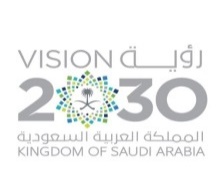 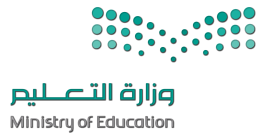 وزارة التعليمالإدارة العامة للتعليم بالمدينة (شمال)الشؤون التعليمية - إدارة النشاط الطلابيثانوية جرير بن عبدالله البجلي  اسم البرنامج :دورة في علم الفلك والنجومالمشرف المنفذ:مشرفي النادي العلمي أ/فريد ال سيار أ/عبدالعزيز المحمدي الجهة المنظمة :جماعة النشاطالفئة المستهدفة:الطلابمكان التنفيذ :المدرسةعدد المستفيدين:الجميعمدة البرنامج :5ايام تاريخ التنفيذ:من 5/2 الى 7/2/1441ه الهدف العام من البرنامج :-. تنمية الوعي بأهمية الفضاء والفلك على الحياة بالأرض.. تنمية القيم الاجتماعية.. دراسة الظواهر الفلكية وتحليلها .الهدف العام من البرنامج :-. تنمية الوعي بأهمية الفضاء والفلك على الحياة بالأرض.. تنمية القيم الاجتماعية.. دراسة الظواهر الفلكية وتحليلها .الهدف العام من البرنامج :-. تنمية الوعي بأهمية الفضاء والفلك على الحياة بالأرض.. تنمية القيم الاجتماعية.. دراسة الظواهر الفلكية وتحليلها .الهدف العام من البرنامج :-. تنمية الوعي بأهمية الفضاء والفلك على الحياة بالأرض.. تنمية القيم الاجتماعية.. دراسة الظواهر الفلكية وتحليلها .الية التنفيذ :-. متابعة موقع المنظمة لمعرفة محور وعنوان الأسبوع السنوي.. رنع مادة التوثيق على المواقع وحفظ الصور والفيديوهات. . زيارة القبة الفلكية.الإيجابيات:ـ. تفاعل الطلاب ممتاز الية التنفيذ :-. متابعة موقع المنظمة لمعرفة محور وعنوان الأسبوع السنوي.. رنع مادة التوثيق على المواقع وحفظ الصور والفيديوهات. . زيارة القبة الفلكية.الإيجابيات:ـ. تفاعل الطلاب ممتاز الية التنفيذ :-. متابعة موقع المنظمة لمعرفة محور وعنوان الأسبوع السنوي.. رنع مادة التوثيق على المواقع وحفظ الصور والفيديوهات. . زيارة القبة الفلكية.الإيجابيات:ـ. تفاعل الطلاب ممتاز الية التنفيذ :-. متابعة موقع المنظمة لمعرفة محور وعنوان الأسبوع السنوي.. رنع مادة التوثيق على المواقع وحفظ الصور والفيديوهات. . زيارة القبة الفلكية.الإيجابيات:ـ. تفاعل الطلاب ممتاز صور من البرنامج :-صور من البرنامج :-صور من البرنامج :-صور من البرنامج :-             بسم الله الرحمن الرحيمالمملكة العربية السعودية     وزارة التعليمالإدارة العامة للتعليم بالمدينة (شمال)الشؤون التعليمية - إدارة النشاط الطلابيثانوية جرير بن عبدالله البجلي  اسم البرنامج :زيارة القبة الفلكيةالمشرف المنفذ:مشرفي النادي العلمي أ/فريد ال سيار أ/عبدالعزيز المحمدي الجهة المنظمة :جماعة النشاطالفئة المستهدفة:الطلابمكان التنفيذ :المدرسةعدد المستفيدين:الجميعمدة البرنامج :5ايام تاريخ التنفيذ:من 5/2 الى 7/2/1441ه الهدف العام من البرنامج :-. تنمية الوعي بأهمية الفضاء والفلك على الحياة بالأرض.. تنمية القيم الاجتماعية.. دراسة الظواهر الفلكية وتحليلها .الهدف العام من البرنامج :-. تنمية الوعي بأهمية الفضاء والفلك على الحياة بالأرض.. تنمية القيم الاجتماعية.. دراسة الظواهر الفلكية وتحليلها .الهدف العام من البرنامج :-. تنمية الوعي بأهمية الفضاء والفلك على الحياة بالأرض.. تنمية القيم الاجتماعية.. دراسة الظواهر الفلكية وتحليلها .الهدف العام من البرنامج :-. تنمية الوعي بأهمية الفضاء والفلك على الحياة بالأرض.. تنمية القيم الاجتماعية.. دراسة الظواهر الفلكية وتحليلها .الية التنفيذ :-. متابعة موقع المنظمة لمعرفة محور وعنوان الأسبوع السنوي.. رنع مادة التوثيق على المواقع وحفظ الصور والفيديوهات. . زيارة القبة الفلكية.الية التنفيذ :-. متابعة موقع المنظمة لمعرفة محور وعنوان الأسبوع السنوي.. رنع مادة التوثيق على المواقع وحفظ الصور والفيديوهات. . زيارة القبة الفلكية.الية التنفيذ :-. متابعة موقع المنظمة لمعرفة محور وعنوان الأسبوع السنوي.. رنع مادة التوثيق على المواقع وحفظ الصور والفيديوهات. . زيارة القبة الفلكية.الية التنفيذ :-. متابعة موقع المنظمة لمعرفة محور وعنوان الأسبوع السنوي.. رنع مادة التوثيق على المواقع وحفظ الصور والفيديوهات. . زيارة القبة الفلكية.صور من البرنامج :-صور من البرنامج :-صور من البرنامج :-صور من البرنامج :-